Colegio San Sebastián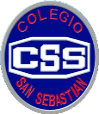 Santiago CentroTaller Comprensión LectoraProfesora Evelyn Gárate                                           Evaluación N° 5                           Nombre (escrito por favor):                                            Curso: 8° Básico    Fecha: 16-11 al 20-11-20        Pje. total:    9  	Pje. obt.: 		    Valoración cualitativa: Objetivo: Aplicar las principales estrategias de Comprensión Lectora estudiadas para  desarrollar las habilidades del pensamiento superior.(En caso de dudas, puedes escribir en el chat de Css Comprensión Lectora – Facebook-  Recuerda escribir tu nombre y curso cuando envíes la evaluación al correo comprensionlectora52@gmail.com)Lee los textos, reflexiona sobre la información y responde los ejercicios (Enviar en formato Word, en lo posible)    Texto1.	“El habla humana es una maravilla. Unos cien músculos del tórax, la garganta, la mandíbula, la lengua y los labios colaboran en la producción de una infinidad de sonidos. Cada uno de los músculos contiene cientos a miles de fibras. Para controlar estas fibras musculares se necesitan más neuronas que para mover los músculos de las piernas de un atleta. Basta una neurona para hacer funcionar 2.000 fibras del músculo de la pantorrilla. En cambio, las neuronas que controlan la laringe están conectadas a sólo dos o tres fibras musculares.2.	Cada palabra u oración breve que se pronuncie tiene su propio patrón de movimientos musculares. Toda la información necesaria para repetir una oración como “¿qué tal estás?” se almacena en la zona de su cerebro que controla el habla. ¿Significa esto que el cerebro utiliza una secuencia única e inflexible de movimientos musculares para repetir cada palabra u oración? No. La facultad del habla es mucho más prodigiosa. Por ejemplo, puede que una llaga en la boca le impida pronunciar las palabras de la manera particular como usted lo hace. Sin que sea consciente de ello, su cerebro adapta el movimiento de los músculos del habla, lo cual le permite articular las palabras de la forma más parecida posible a como habla normalmente. Esto nos lleva a otro hecho maravilloso.3.	Un simple saludo verbal como “hola” puede tener una gran cantidad de matices. El tono de la voz revela si la persona está contenta, emocionada, aburrida, apurada, enojada, triste o asustada, así como el grado de intensidad de tales estados emocionales. En efecto, el matiz de una sola expresión cambia dependiendo del grado de movimiento y de la coordinación precisa de muchos músculos.4.	“A un ritmo cómodo – explica el doctor  William H. Perkins en su libro Stutterung Prevented (Prevención del tartamudeo)- pronunciamos unos catorce sonidos por segundo. Eso representa el doble de la velocidad a la que podemos controlar la lengua, los labios, la mandíbula o cualquier otra parte del mecanismo del habla cuando los movemos por separado. Pero al combinarlos todos para producir el habla funcionan como dedos de expertos mecanógrafos o concertistas de piano. Sus movimientos se traslapan en una sinfonía de coordinación exquisita”.5.	Algunas aves imitan el habla humana hasta cierto punto. Pero ningún animal tiene el cerebro programado para hablar como lo hace el hombre. No es de extrañar que los científicos no hayan logrado enseñar a los monos a pronunciar los sonidos claros que son propios del habla. Según el neurólogo Ronald Netsell, la facultad del habla puede compararse a la aptitud de “la persona excepcional que toca el piano completamente de oído”. O como concluyó el lexicógrafo Ludwig Koehler: “El habla humana es un secreto; es un don divino, un milagro”.”                       								(Astoreca)Escoge la alternativa, después de leer atentamente (1 punto cada una)Traspasa tus respuestas5- Tema del texto (brevemente, 1 punto)R.6- Idea principal que explica al tema (2 puntos)R.7- Redacta una síntesis en cuatro líneas máximo (2 puntos)R.Resultados (este cuadro lo completa la profesora del Taller al revisar la evaluación)Puntos obtenidos:              de 9               			(Exigencia al 50%)Nota: 			Concepto:Reforzar:“Entre más apliques las estrategias y técnicas a un texto, mejor comprensión lectora tendrás.”     (Copiar las respuestas es engañarse a uno mismo)  ¿Cuál es el título más apropiado para el texto leído?“Producción de la comunicación.“La maravilla del habla humana”“Imitación del habla humana”“La producción del habla”“La capacidad para producir sonidos”El párrafo cinco podría sintetizarse del siguiente modo:Hay aves que pueden imitar el habla humana.Los monos no pueden pronunciar los sonidos del habla.La facultad del habla es propia de los seres humanos y como tal, un secreto milagroso.Si bien los animales no tienen el cerebro programado para el habla, algunos pueden ser entrenados para ello.No es extraño que los científicos experimenten con monos para enseñarles los secretos del habla humana.La característica esencial del lenguaje es:Ser propia de los humanosPoder producir palabras.Poder ser imitado por otros seres.Producir catorce sonidos por segundo.Poder pronunciar oraciones breves y extensas.Indica la diferencia entre las personas y los animales. Emitir ruidos.Tener cerebro.Poder imitado a otros animales.Pronunciar oraciones cortas.Comunicarse fluidamente es propio del ser humano.1234